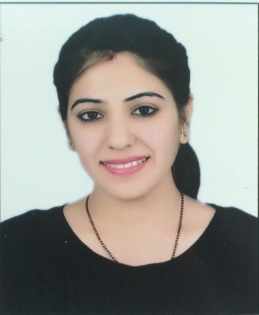 YogeetaYogeeta.333095@2freemail.com 	Visit Visa Valid till 1st March 2017ObjectiveI am enthusiastic about pursuing my career in teaching. School education is the foundation of each person’s future accomplishments, and I want to make an optimal learning phase for students.Professional Profile & Core StrengthsAbility to understand learning capabilities of individuals and teach accordingly.Strong willingness to learn new skills and ability to perform my professional responsibilities.Builds relationship quickly with students and co-teachers.Upholds skills in dealing with key issues of both the students and parents.Caring teacher with strong background in elementary education.Dedicated to create stable learning environment and inspire students to do their best.A responsible professional who is prepared to teach primary students a level of Art and Craft.Excellent command over written and oral communication skills in EnglishOpen-minded, willingness to learn professionally and growDevelop an inspirational “Webpage” to display all students’ artwork.WORK EXPERIENCEArt and Craft TeacherWorked as an “Art and Craft Private Tutor” for more than 5 years.I was teaching Art and Craft from Play Group to Grade 5. (approx. age group 3-10 Yrs)Syllabus includes: Types of paintings, Types of collage, Types of impression, Objects related to types of shapes, Page border designing, Types of simple craft work, Craft ideas with waste material, Simple clay molding, and I used to help in school projects, models, charts, file work, P.P.T, etc.Art And Craft Ideas For Kids Started this business setup 5 years ago.We cater to customer requests for projects, model, charts, P.P.T, assignments, or any kind of craft related work, etc. by taking orders online.Create DIY videos to help and promote Art and Craft.Well established client base leading to subsidiary business as well.Jingle Bells Kids SchoolDuration – April 2012 to July 2014Worked as a Nursery and KG teacher for 2 years and 3 months.Responsible for helping to organize, plan and also participate in activities that entertain and teach childrenDuties:Planning activities based on a child’s interest.Teaching children through structured play.Developing a child’s curiosity and knowledge.Abiding by all local regulations as well as safety protocols.Developing a well-managed, child oriented learning curriculum.   Tidying up the classroom at the end of a lesson.Building relationships with parents.Cleaning toys and class equipment.Ensuring the health, safety and wellbeing of the children.Updating the classroom bulletin boards with children’s artwork.EDUCATION QUALIFICATIONSPERSONAL DETAILSNationality	: IndianMarital Status	: MarriedDate of Birth	: 30th November, 1989Languages Known 	: English and HindiDegree / CourseUniversity / BoardYearSenior Secondary EducationCBSE Board2007Higher Secondary EducationCBSE Board2010B.A ProgrammeDelhi University2011-2013NPTT (Nursery and Primary Teacher Training)Indoss polytechnic for women2011ECCE (Early childhood Care Education)IGNOU (Indira Gandhi National Open University)2012